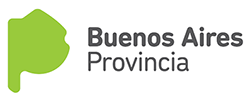 PERSONAL DOCENTESolicitud de Licencia por Artículos 114° y 115° Decreto 2140/90Lugar y fecha:………………………………..Sr./a. Director/a de la Escuela:……………………………………………………………………………………………… El/la que suscribe ……………………………………………………………………………………………………foja o N° de registro …………..…..………….…. DNI; LC; LE …………………..……………… quien revista en el cargo de …………………………………..…………….………………… con carácter de titular/provisional/suplente, con ….…. horas cátedra / Módulos, se dirige a usted a efectos de solicitar licencia en el Cargo/Horas Cátedra/ Módulos de ……………………………….., desde el …..…./…..…../…..… hasta el ….……./………../….…..por artículo ……………. inciso ………….. del decreto N° 2140/90, por …………...…………………………………..…………………………………………………………………………………………….…………………………………….Se acompaña documentación que avala el pedido y que consta de …...…………… fojas.………...………………….Firma del DocenteSr./a Secretaria/o de SAD de Jose C. Paz………...……………………….…………………………………………….. Visto el pedido de licencia solicitado por el/la docente ………………………………………………………..……………………….………………. y dejando constancia que se adjunta la documentación correspondiente, se eleva a sus efectos.…………………………………….Firma del Director del EstablecimientoDEPARTAMENTO MESA GENERAL DE ENTRADAS Y SALIDASVisto el requerimiento formulado, se remiten las presentesactuaciones a efectos de formar expediente.Cumplido, pase a la Dirección de Personal (Departamento):…………………………………………………………………………………………………………………………………. SAD  DE JOSE C. PAZ……………………………………………………	……………./…………../………..…………………………………..Firma Autoridad CompetenteO B S E R V A C I O N E SDocumentación exigida de acuerdo a los artículos 114° y 115° del Decreto 2140/90.ARTÍCULO 114° d.2.1.: 1) Constancia de guarda o tenencia con fines de adopción, otorgada por autoridad judicial o administrativa competente.2) Documentación que avale el/los nacimiento/s. ARTÍCULO 114° i.1.1.:	1) Documentación que acredite el vínculo familiar.Certificado de empleo del familiar.Constancia de domicilio.ARTÍCULO 114° i.2.1.:	1) Documentación que acredite el vínculo familiar.Certificado médico - Historia clínica detallada.Encuesta socio-económica, realizada por asistente social del distrito.ARTÍCULO 115°	:	1) Certificación expedida por autoridad competente, que acredite la solicitud de licencia.2) En los casos del inciso d.1., indicar si el cargo jerárquico goza o no de estabilidad.NOTA: se procederá a la devolución de aquellos pedidos de licencia que no se acompañen con la documentación requerida debidamente autenticada y actualizada.